Зразок завдань для вступу за напрямком Software Engineering in TestVersion 1.0ForSoftServe IT Academy19.01.2017Зміст1.	МЕТА	32.	Бажані навики	33.	Приклад альтернативного завдання для вступу	44.	Online-тести для визначення свого рівня	75.	Література	8МЕТАЦей документ створений, для того, щоб зробити процес вступу на навчання у SoftServe IT Academy за напрямом “Software Engineering in Test” простішим та зрозумілішим для кандидатів. Тут описані вимоги до рівня знань кандидатів, подані приклади завдань для тестування, рекомендований онлайн-тест для визначення свого рівня та необхідна для навчання література.Бажані навики Добре знання англійської мови(навики спілкування, письма та читання англійською)Рівень не нижче середнього для SET є обов’язковимРозуміння процесу забезпечення/контролю якостіТипи тестуваньПрийоми і технології тестуваньМетодики розробки програмного забезпеченняЗагальні знання з інформатикиВпевнений користувач ОС MS Windows та LinuxПрактичний досвід використання консолі (терміналу) LinuxТеоретичні знання у області віртуалізаціїРозуміння принципів роботи комп'ютерних мережВміння вирішувати конфігураційні проблеми з програмним та апаратним забезпеченням для робочої машиниБазові знання програмуванняЗнання однієї з мов програмування. Знання принципів об’єктно-орієнтованого програмуванняЗнання алгоритмівВміння читати алгоритми в коді на деякій мові програмуванняПоняття якості коду Основні методи покращення коду Знання написання скриптів SQLПоняття СКБД та бази данихSQL: Вибірка з однієї/двох таблиць, групування, фільтрування, сортуванняПоняття нормалізаціїПриклад завдання для вступуПошук дефектів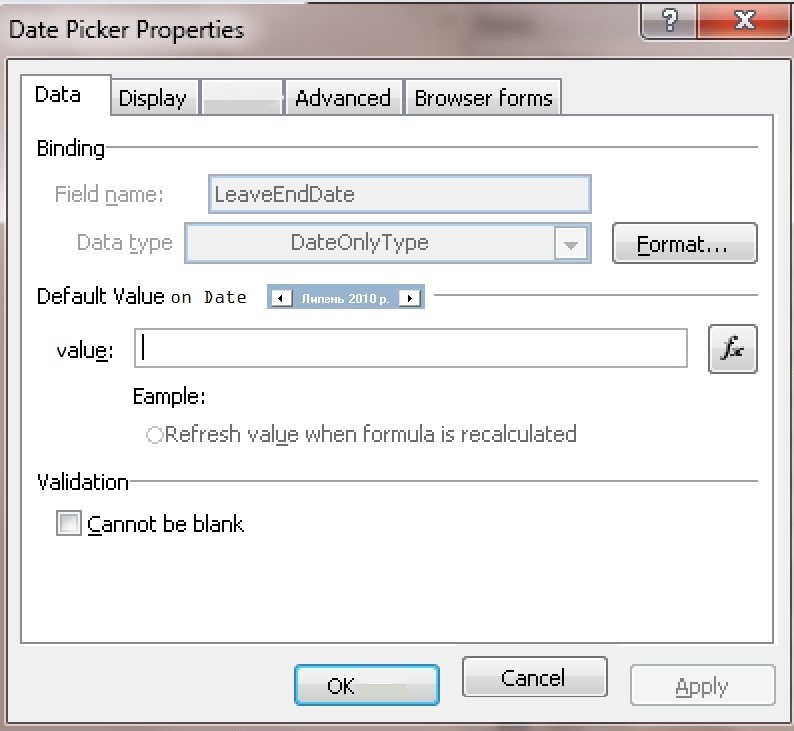 Для форми наведеної вище опишіть її призначення (стисло) та перелічіть, яку функціональність вона мала би реалізовувати (по пунктах: основні дії)Знайдіть та опишіть всі помилки, які є допущені на формі наведеній вище. Опис необхідно структурувати.Бази данихБаза даних «Бібліотека» складається з двох таблиць: Author (містить ID автора, Ім’я автора)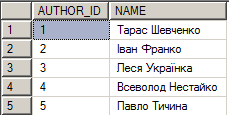 Book (ID книжки, ID автора, Назва книжки, Тип) 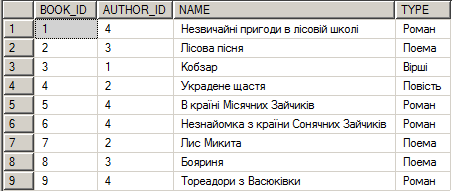 Вкажіть команду SQL яка б повертала всі назви книжок, які мають тип «Роман» та виводила їх авторів.Вкажіть команду SQL результатом якої була б таблиця: перелік типів книжок та кількість авторів які писали книжки даного типу.АлгоритмиВизначити, що виведе на екран наступний елемент програми і скільки разів виконається цикл (даний код написаний на java):int y = 1;int k;for(k = 6; k >= 3; k--)y = y + k;System.out.println("y = " + y);System.out.println("k = " + k);int y = 6;int k;for(k = 1; k <= 6; k++)y =  y+k;y = y * 10;System.out.println("y = " + y);System.out.println("k = " + k); int y = 2;int k;for(k = 7; k <= 2; k++)y = y + k; System.out.println("y = " + y);System.out.println("k = " + k); int y = 0;int k = 4;while (k > 1 ){y = y + 1 / k;k = k - 1;	}System.out.println("y = " + y);System.out.println("k = " + k);int y = 0;int k = 3;	do {		k = k * 2;		y = y + k;}while (k < 7);System.out.println("y = " + y);System.out.println("k = " + k);Опишіть алгоритм пошуку середнього арифметичного в одновимірному масивіIT запитанняЯк в операційній системі Windows поміняти регіональні настройки?Як в операційній системі Windows відкрити Device Manager?РефакторингНехай задано деякий клас Person:class Person {    private String firstName;    private String sureName;    private String homeAddress;    private String officeAddress;    private String homeAreaCode;    private String officeAreaCode;    private String mobileAreaCode;    private String homePhoneNumber;    private String officePhoneNumber;    private String mobilePhoneNumber;    //    public String getFirstName() {        return firstName;    }    public String getHomePhoneNumber() {        return homeTelephoneNumber;    }    // Constructors, get, set and other methods.}Виділіть з класу Person підклас. Визначте обов’язки нових класів. Запропонуйте рішення для покращення якості коду.QC запитанняЩо таке checklist? Для чого використовується?Що таке важливість та приорітет дефекта?Логічні задачіОдна сім'я повинна вночі перейти по висячому мосту ріку на другий берег. Батько може зробити це за 1 хв., мама – за 2, їх син – за 5, а бабуся тільки за 10 хвилин. У них є один смолоскип. Міст витримує одночасно лише дві особи.Як вони можуть перетнути міст за 17 хвилин?Зауваження:
1.	двоє людей на мості рухаються зі швидкістю повільнішого.
2. 	не дозвляється переходити міст без смолоскипу, освітлювати міст здалеку, перекидити смолоскип і т.п.Одну бактерію помістили в пробірку. Вона розможується так швидко, що за секунду з однієї бактерії отримуємо дві. За 60 секунд вони заповнили всю пробірку. За який час бактерії заповнять пробірку, якщо початково помістити в пробірку не одну, а дві бактерії?У кімнаті із зачиненими дверима є три лампочки. Зовні кімнати є 3 вимикачі, що з’єднані з цими лампочками. Ти можеш маніпулювати з вимикачами, як заманеться. Але після того, як ти відкриєш двері до кімнати, торкатись до вимикачів більше не можна. Як визначити який вимикач від якої лампочки?Лесін батько має п’ятеро дочок: 1) Нана, 2) Нене, 3) Ніні, 4) Ноно. Як звати п’яту дочку?  Рекомендовані Online-тести Оцінити свій рівень можна пройшовши тест:http://www.geekinterview.com/quiz/Quality-Control-Practice-Test.htmlЛітература Lisa Crispin, Janet Gregory Agile Testing: A Practical Guide for Testers and Agile TeamsAllen G.Taylor  SQL For Dummies®, 5th Edition Wiley Publishing, Inc.Bruce Eckel  Thinking in Java. 4th Edition (chapters: Preface, Introduction, Introduction to Objects, Everything Is an Object, Operators, Controlling Execution, …)  Martin Fowler and other. Refactoring: Improving the Design of Existing Code